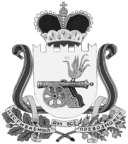 СОВЕТ ДЕПУТАТОВ ВЯЗЕМСКОГО ГОРОДСКОГО ПОСЕЛЕНИЯ ВЯЗЕМСКОГО РАЙОНА СМОЛЕНСКОЙ ОБЛАСТИРЕШЕНИЕот 16.04.2013 №  33Руководствуясь статьями 43, 46 Градостроительного кодекса  Российской Федерации, статьей 13 Устава Вяземского городского поселения Вяземского района Смоленской области, Положением о порядке и проведении публичных слушаний в Вяземском городском поселении Вяземского района Смоленской области, утверждённым решением Совета депутатов Вяземского городского поселения Вяземского района Смоленской области от 06.07.2006 № 39 (в редакции от 17.02.2009 № 3, от 01.11.2011 № 70), рассмотрев обращение Администрации Вяземского городского поселения Вяземского района Смоленской области от 14.03.2013 № 390/01-02-11, Совет депутатов Вяземского городского поселения Вяземского района Смоленской области РЕШИЛ:1. Назначить на 28 мая 2013 года на 12.00 часов и провести по адресу: г. Вязьма, ул. 25 Октября, д. 11(большой зал Администрации) публичные слушания по проекту межевания части застроенной территории кадастрового квартала 67:02:0010513 под многоквартирными жилыми домами, расположенными по адресу: Смоленская область, г. Вязьма, ул. Молодежная.2. В целях соблюдения права человека на благоприятные условия жизнедеятельности, прав и законных интересов правообладателей земельных участков и объектов капитального строительства публичные слушания по проекту межевания территории проводятся с участием граждан, проживающих на территории, применительно к которой осуществляется подготовка проекта ее межевания, правообладателей земельных участков и объектов капитального строительства, расположенных на указанной территории, лиц, законные интересы которых могут быть нарушены в связи с реализацией таких проектов. Граждане вправе направлять в Администрацию Вяземского городского поселения Вяземского района Смоленской области по адресу: ул. 25 Октября дом № 11, кабинет № 60, до 27.05.2013 года имеющиеся у них замечания и предложения по проекту межевания территории (пункт 1 настоящего решения).Публичные слушания провести в соответствии с Порядком организации и проведения публичных слушаний в Вяземском городском поселении Вяземского района Смоленской области, утвержденным решением Совета депутатов Вяземского городского поселения Вяземского района Смоленской области от 06.07.2006 № 39 (в редакции от 17.02.2009 № 3, от 01.11.2011 № 70).3. Для осуществления публичных слушаний образовать организационный комитет в следующем составе:- Григорьев Олег Станиславович – Глава муниципального образования Вяземского городского поселения Вяземского района Смоленской области - председатель организационного комитета;- Кузина Татьяна Владимировна – ведущий специалист отдела имущественных и земельных отношений Администрации Вяземского городского поселения Вяземского района Смоленской области - секретарь.Члены организационного комитета:1. Клименков Александр Константинович – Глава Администрации Вяземского городского поселения Вяземского района Смоленской области;2. Цурков Сергей Витальевич – начальник отдела строительства и целевых программ Администрации Вяземского городского поселения Вяземского района Смоленской области;3. Тесакова Наталья Александровна – начальник отдела имущественных и земельных отношений Администрации Вяземского городского поселения Вяземского района Смоленской области;4. Белкин Александр Александрович – начальник юридического отдела Администрации Вяземского городского поселения Вяземского района Смоленской области;5. Ефимова Галина Александровна – главный специалист, архитектор Администрации Вяземского городского поселения Вяземского района Смоленской области.4. Контроль за исполнением настоящего решения возложить на Главу Администрации Вяземского городского поселения Вяземского района Смоленской области (А.К. Клименков).5. Опубликовать настоящее решение в газете «Мой город - Вязьма» и электронном периодическом издании «Мой город – Вязьма.ru» (MGORV.RU).О назначении публичных слушаний по проекту межевания территории Глава муниципального образованияВяземского городского поселения Вяземского района Смоленской областиО.С. Григорьев